QR Code ไลน์กลุ่มการแข่งขันทักษะออกแบบและผลิตด้วยโปรแกรมคอมพิวเตอร์ (CAD/CAM)ระดับประกาศนียบัตรวิชาชีพชั้นสูง (ปวส.) ประจำปีการศึกษา 2566ประเภทวิชาอุตสาหกรรม สาขาวิชาเทคนิคการผลิต สาขาวิชาเทคนิคอุตสาหกรรม ระดับภาค ภาคตะวันออกและกรุงเทพมหานครระหว่างวันที่ 27 - 30 พฤศจิกายน 2566 ณ แผนกวิชาช่างกลโรงงาน วิทยาลัยเทคนิคปราจีนบุรี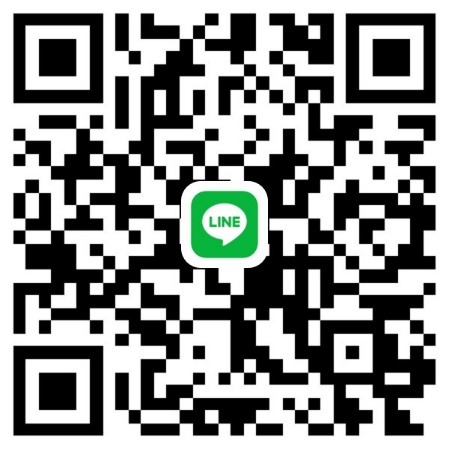 ดำเนินการโดย วิทยาลัยเทคนิคนนทบุรี สำนักงานอาชีวศึกษาจังหวัดนนทบุรีผู้ประสานงานการแข่งขัน  นายสันติ สุขหอมชื่น	โทรศัพท์ : 084-0554479